 Č.j.												E.č.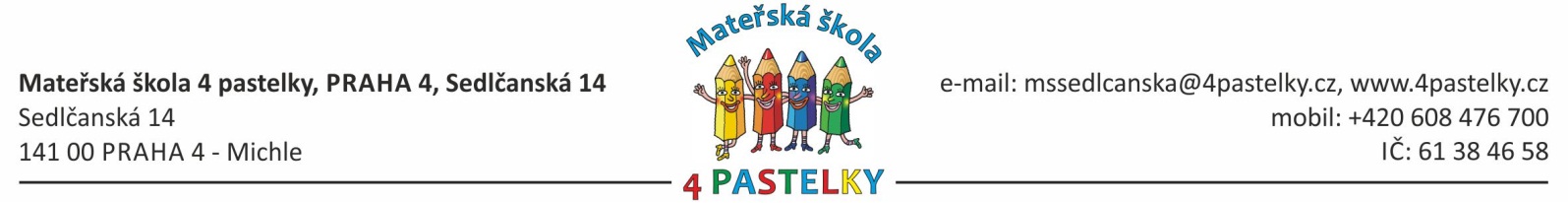 Žádost o přijetí dítěte k předškolnímu vzdělávání pro školní rok 2020/2021 pro celodenní vzdělávání.(podle ustanovení § 34 zákona č. 561/2004 Sb., o předškolním, základním, středním, vyšším odborném a jiném vzdělávání, školský zákon, ve spojení s vyhláškou č. 14/2005 Sb., o předškolním vzdělávání, vše v pl. znění)ŽadateléPříjmení a jméno dítěte:………………………………………………………………………...............datum narození:………………..................................... rodné číslo: …………………………………….bydliště dle místa trvalého pobytu dítěte: .................................................................................................. zdravotní pojišťovna dítěte:……………………………………………………………………................místo narození: ……………………………….státní příslušnost:.............................................................(pro cizince: místo pobytu a povolení k pobytu………………………………………………………...)Příjmení a jméno, titul (matka dítěte)*:………………………………………...................................   trvalý pobyt: (adresa pro doručování)………………………………………………...........................    kontaktní spojení: tel.:……………….................................................................................    kontaktní spojení  e-mail :…………………………………………………………………    kontaktní spojení – datová schránka:………………………………………………………………Příjmení a jméno, titul (otec dítěte)*:………………………………………..……….........................   trvalý pobyt:…………………………………………….......................................................................   kontaktní spojení: tel.:……………….................................................................................   kontaktní spojení  e-mail:…………………………………………………………………   kontaktní spojení – datová schránka:…………………………………………………………………. *( nebo jiný zákonný zástupce) dále jen „žadatelé (žadatel)“V případě rozvodu rodičů, zbavení či pozastavení rodičovských práv, uveďte číslo jednací rozhodnutí soudu, a komu bylo dítě rozhodnutím soudu svěřeno:…………………………………………………………………………………….……………………………………………………………………………………Žádáme o přijetí našeho dítěte k předškolnímu vzdělávání od školního roku 2020/2021 do MŠ.Preferujeme odloučené pracoviště : MŠ Sedlčanská, MŠ Plamínkové 1589, MŠ Kotorská, MŠ Plamínkové 2Žádost o přijetí dítěte k předškolnímu vzdělávání je podávána:pouze u zdejší mateřské školydalší MŠ:………………………………………………………………………………………….		(prosím uveďte preference – pořadí MŠ)Pořadovaná délka docházky dítěte do MŠ : celodenní – jiná (nehodící škrtněte)Prohlášení:Prohlašujeme, že veškeré údaje uvedené v žádosti jsou pravdivé, a že jsme seznámeni s podmínkami přijímacího řízení, provozní dobou a školním řádem MŠ. Jsem si vědom/a, že uvedení nepravdivých údajů, které ovlivní přijetí dítěte do mateřské školy, může způsobit dodatečnou změnu rozhodnutí o přijetí.Dáváme svůj souhlas Mateřské škole 4 pastelky, Praha 4, Sedlčanská 14, a MČ Praha 4, aby evidovaly osobní údaje a osobní citlivé údaje naše i našeho dítěte (včetně rodného čísla dítěte) ve smyslu všech ustanovení zákona č. 101/2000 Sb., o ochraně osobních údajů, v platném znění a zákona č. 133/2000 Sb., o evidenci obyvatel a rodných číslech, v platném znění. Svůj souhlas poskytujeme pro účely vedení povinné dokumentace školy podle zákona č. 561/2004 Sb., školský zákon, v platném znění, vedení nezbytné zdravotní dokumentace a psychologických a jiných vyšetření, pro mimoškolní akce školy (např. škola v přírodě), úrazové pojištění dětí a pro jiné účely související s běžným chodem školy (např. zveřejňování údajů a fotografií dítěte v propagačních materiálech školy včetně internetových stránek školy). Souhlas poskytujeme na celé období předškolní docházky dítěte na této škole a na zákonem stanovenou dobu, po kterou se tato dokumentace ve škole archivuje. Souhlas poskytujeme pouze uvedené škole a jejímu zřizovateli a po dobu přijímacího řízení o přijetí dítěte k předškolnímu vzdělávání, i ostatním mateřským školám zřízených zřizovatelem MČ Praha 4, kteří mimo zákonem stanovených případů nesmí tyto osobní a citlivé osobní údaje poskytnout dalším osobám a úřadům. V případě nepřijetí dítěte souhlasím s uchováním dokumentace dítěte na nezbytně nutnou dobu nejdéle 1 rok. Mateřská škola 4 pastelky, Praha 4, Sedlčanská 14 jako správce osobních údajů zpracovává údaje uvedené v přihlášce pro účely vedení dokumentace školy, vedené na základě § 28 zákona č. 561/2004 Sb., školského zákona, v platném znění.   K uplatnění práv v oblasti osobních údajů je možné se na školu obracet prostřednictvím datovéschránky ID DS pqxmbwc , emailem na adrese mssedlcanska@4pastelky, nebo poštou na adrese Mateřská škola 4 pastelky, Praha 4, Sedlčanská 14, 14000. Výše uvedenými způsoby je možné uplatnit právo na přístup k osobním údajům, na jejich opravu nebo výmaz, omezení zpracování, vznést námitku proti zpracování, uplatnit právo na přenositelnost údajů a uplatnit další práva vztahující se k ochraně osobních údajů. Souhlas, na základě kterého jsou údaje zpracovávané, lze odvolat. Jmenovaným pověřencem pro školu je Mgr. Jan Slezák, tel. 261 192 487 email: poverenec.gdpr@praha4.cz , Poučení:- Svým podpisem stvrzuji, že jsem byl/-la poučena, že je touto žádostí ve smyslu § 44, odst. 1zákona č. 500/2004 Sb., o správním řízení (Správní řád), zahájeno řízení ve věci přijetí méhodítěte do mateřské školy.Dále jsem byl/-la jsem poučen/-na, že:- Dle § 36, odst. 4 správního řádu, účastník nebo jeho zástupce je povinen předložit na výzvuoprávněné úřední osoby průkaz totožnosti, tj. doklad, který je veřejnou listinou, v němž jeuvedeno jméno, příjmení, datum narození, trvalé pobytu a z něhož je patrná i podoba- dle § 33, odst. 1 správního řádu, mám právo dát se v řízení zastoupit zmocněncem, kterého sizvolím a který se prokáže plnou mocí, udělenou písemně, nebo ústně- dle § 36, odst. 1správního řádu, jsou účastníci oprávněni navrhovat důkazy a činit návrhy pocelou dobu řízení až po vydání rozhodnutí, správní orgán může usnesením vyhlásit, až do kdymohou činit své návrhy- dle § 36, odst. 2 správního řádu mám právo v řízení vyjádřit své stanovisko. Pokud o topožádám, správní orgán mi poskytne o řízení informaci.- dle § 36, odst. 3 správního řádu musí být před vydáním rozhodnutí ve věci daná možnostvyjádřit se k podkladům rozhodnutíJako zákonní zástupci dítěte jsme se dohodli, že veškeré záležitosti spojené s přijímacím řízením a případným přijetím či nepřijetím dítěte do mateřské školy, bude vyřizovat zákonný zástupce……………………………………………….. (doručovací adresa pokud je jiná než adresa trv. pobytu):V Praze dne ............................................................................................................                                                                                                                                                                                                                                         podpisy obou zákonných zástupcůŽádáme rodiče, aby nejpozději do 10 dnů, od zveřejnění výsledků přijímacího řízení oznámili MŠ, zda do ní jejich dítě nastoupí či nenastoupí. Umožníte tak rychlejší vypsání druhého kola přijímacího řízení a ulehčíte situaci rodičům, jejichž dítě v prvním kole nebylo možno přijmout z kapacitních důvodů.